Maths Tuesday – Converting units of measurements Learn these facts and then go onto answer the conversion questions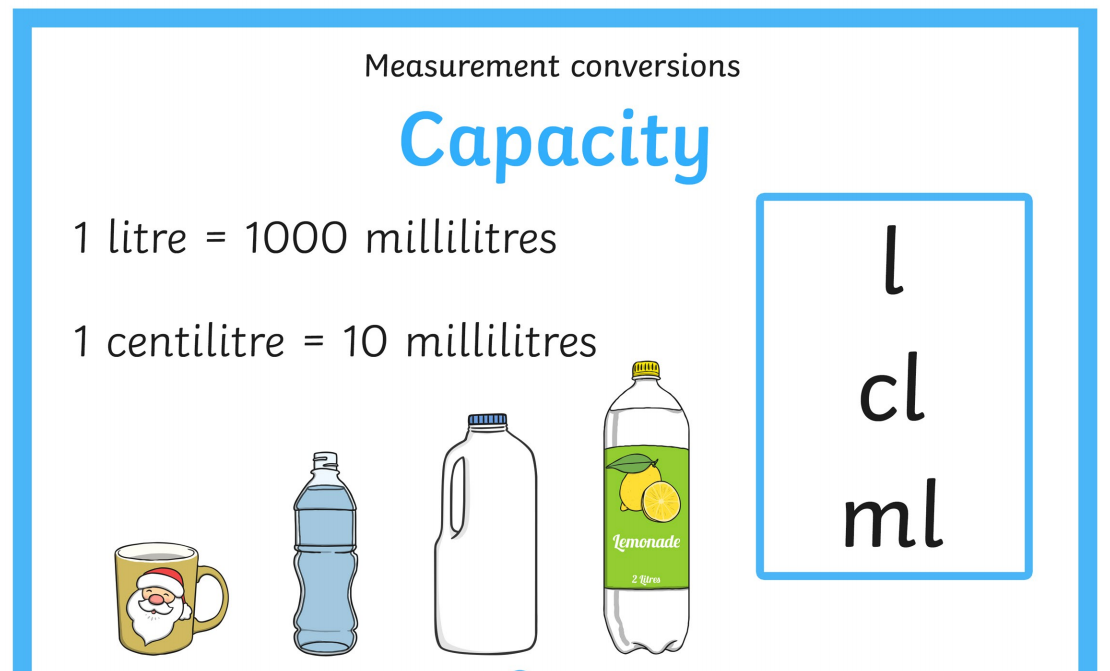 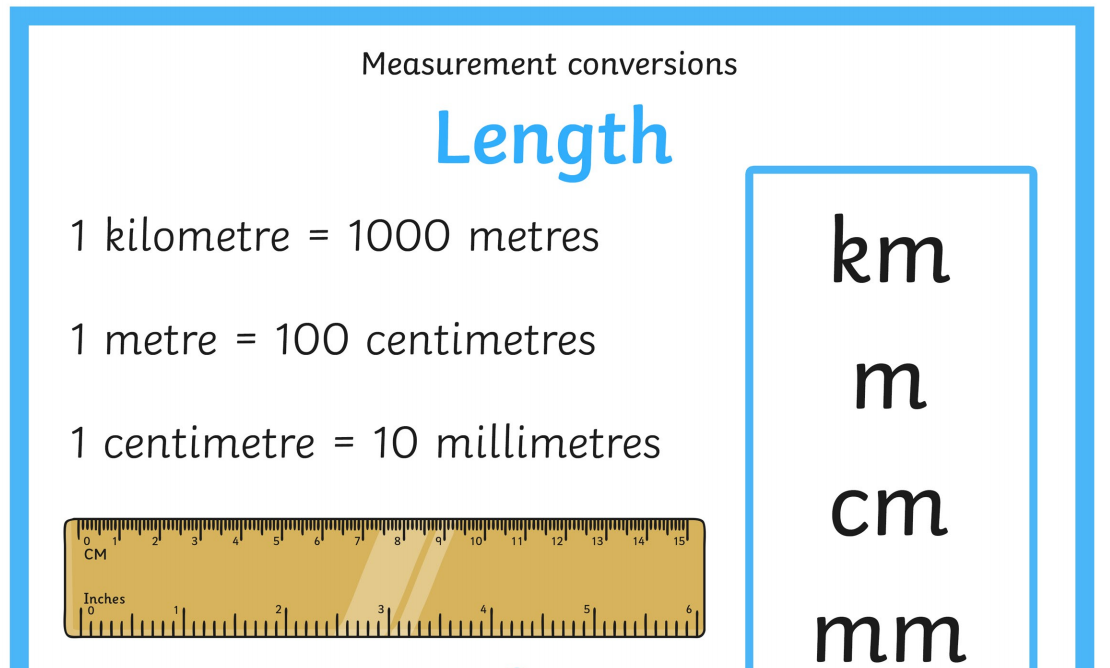 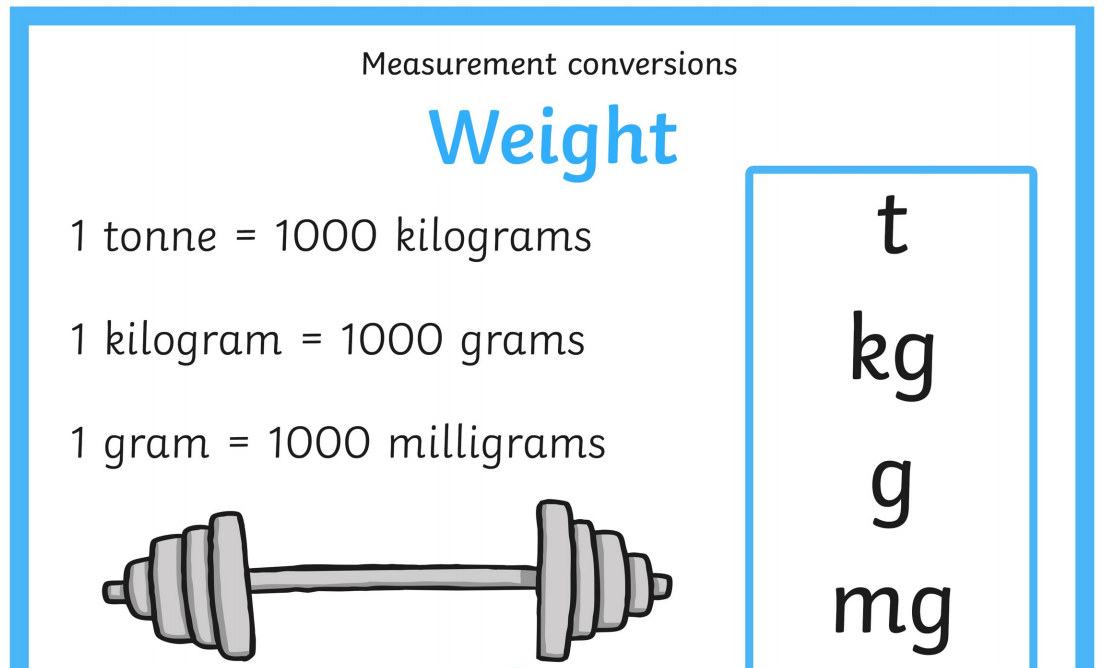 TASK 1- Converting Capacity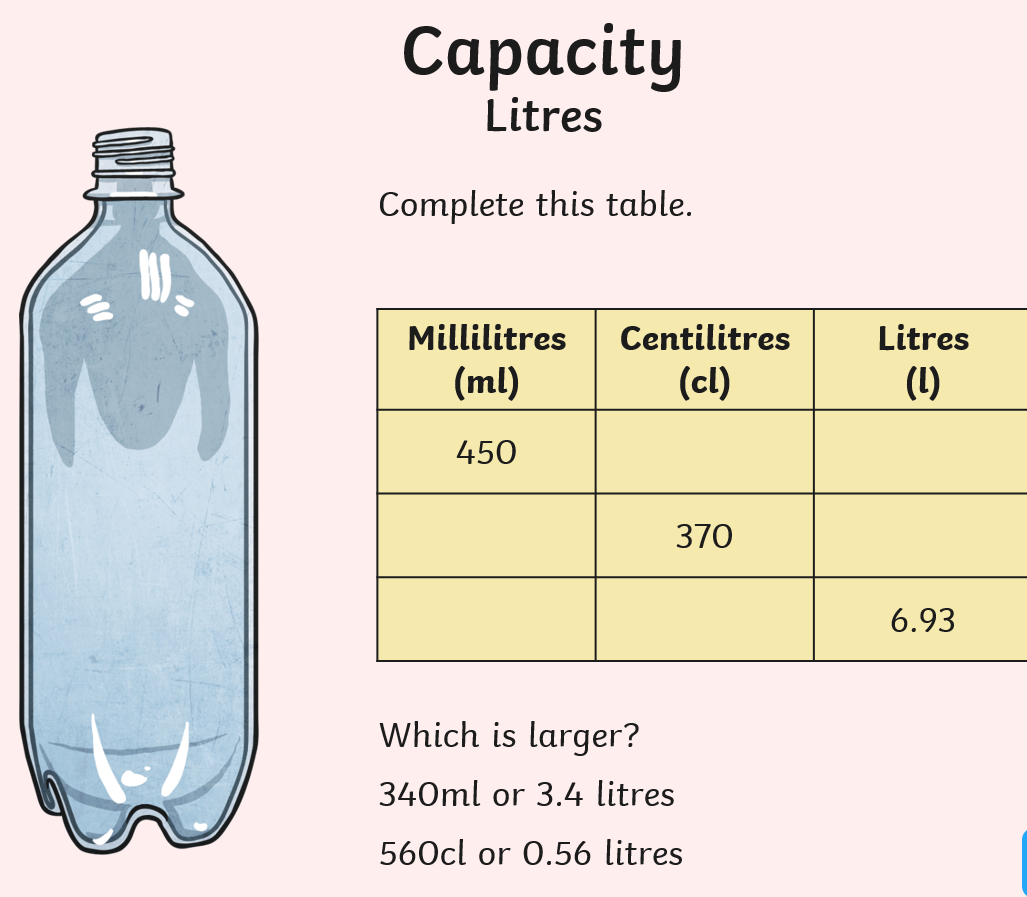 TASK 2- Converting Mass 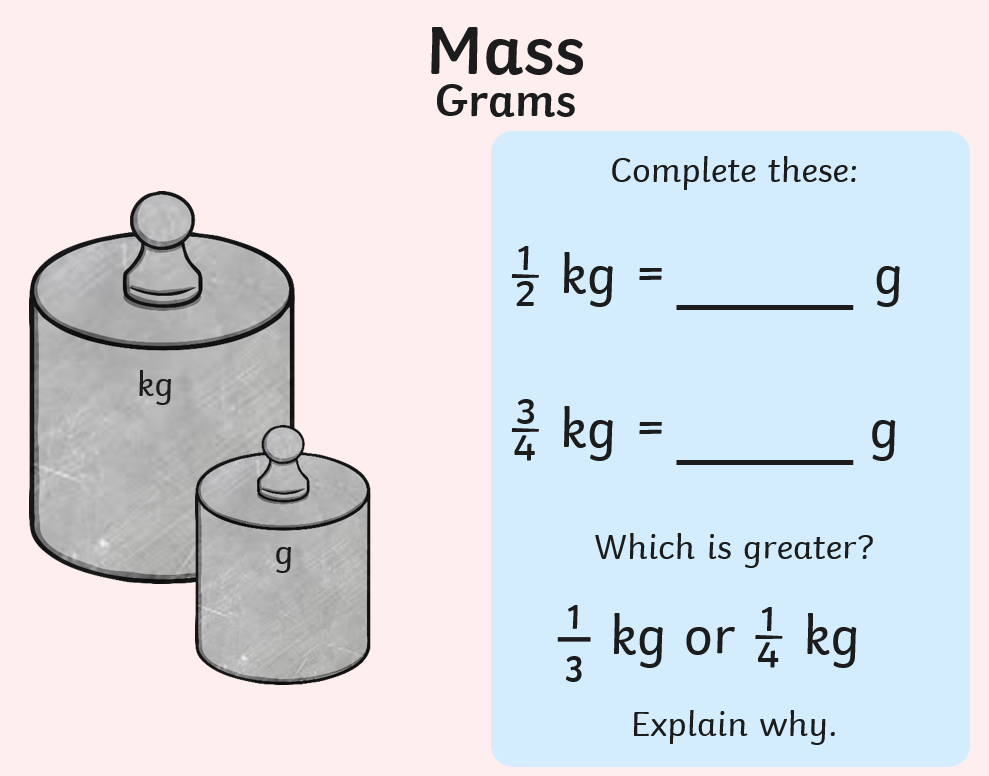 TASK 3- Converting Distance and Length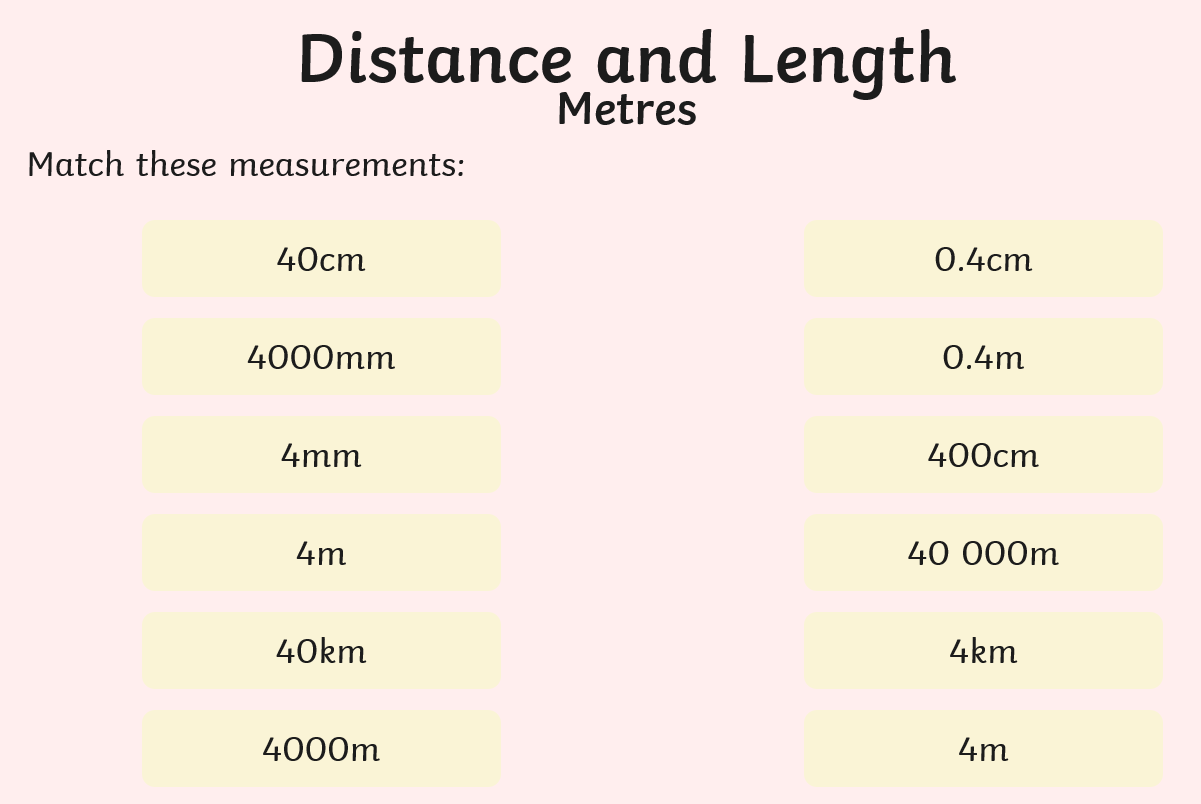 Finished? Now try answering these word problems 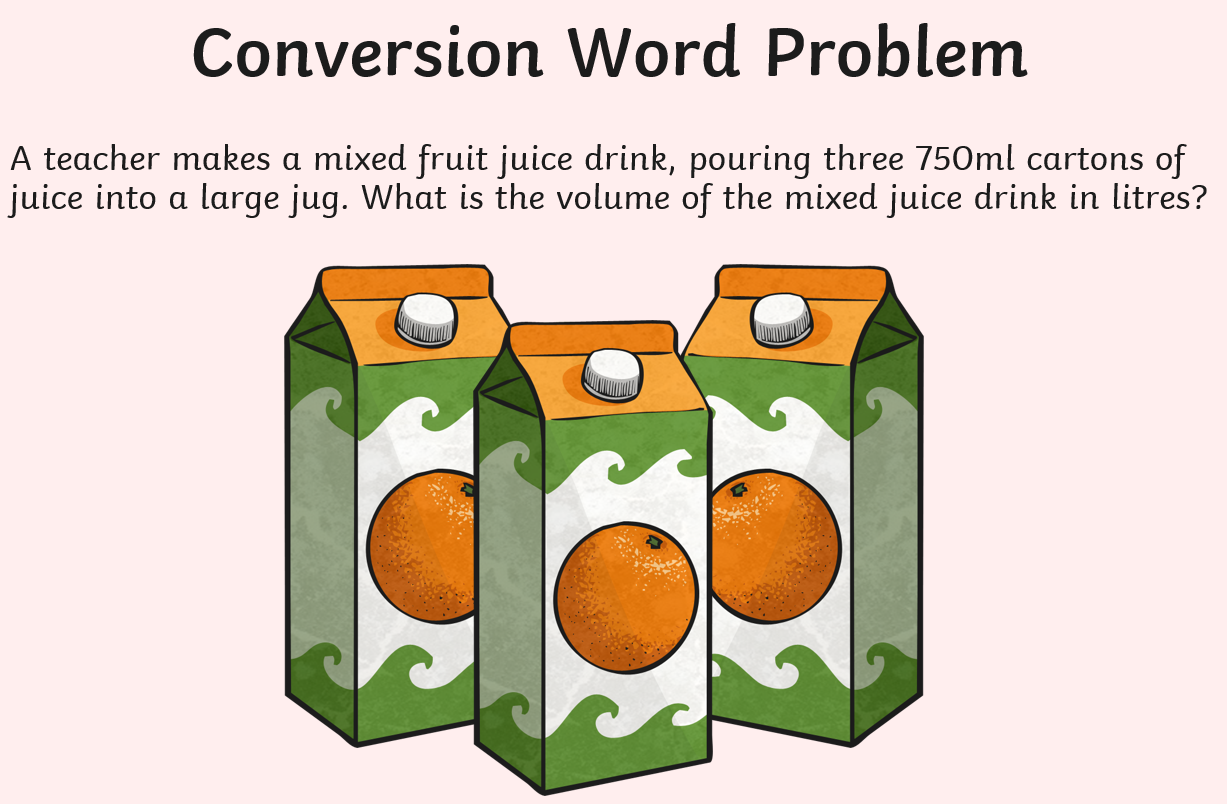 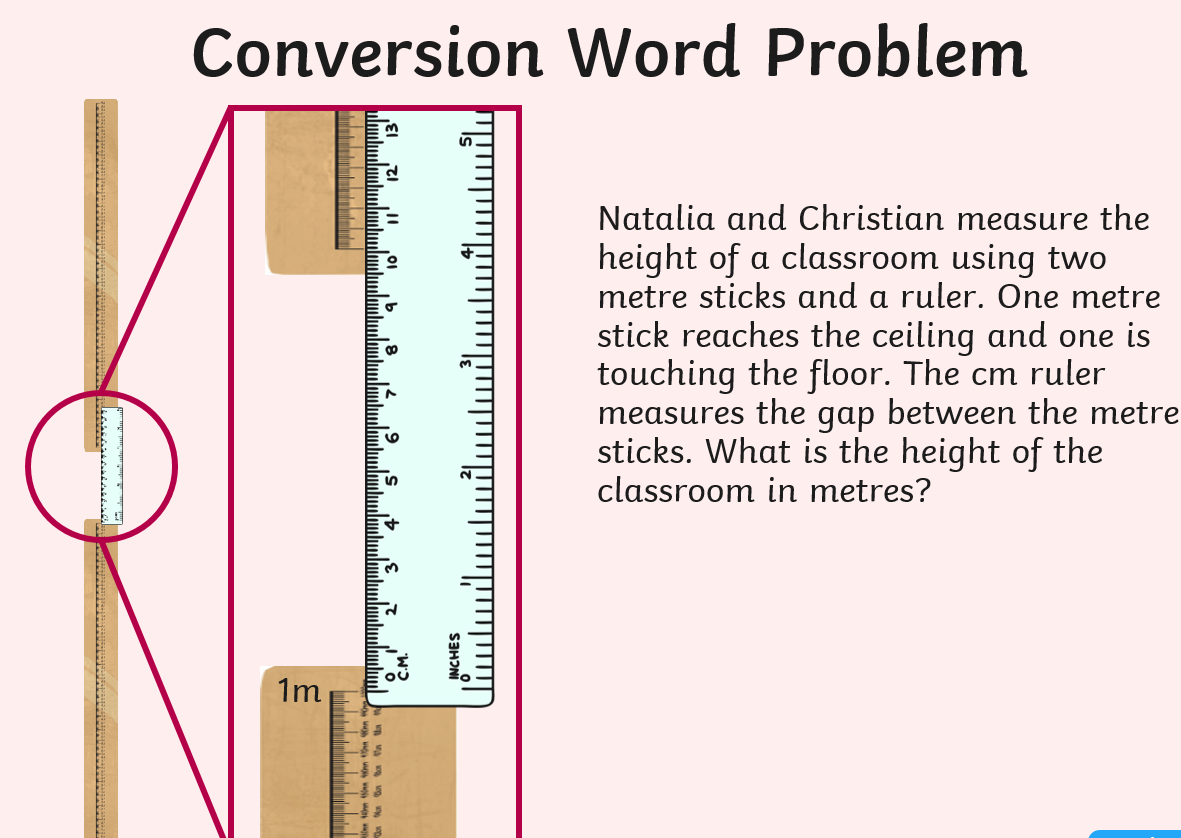 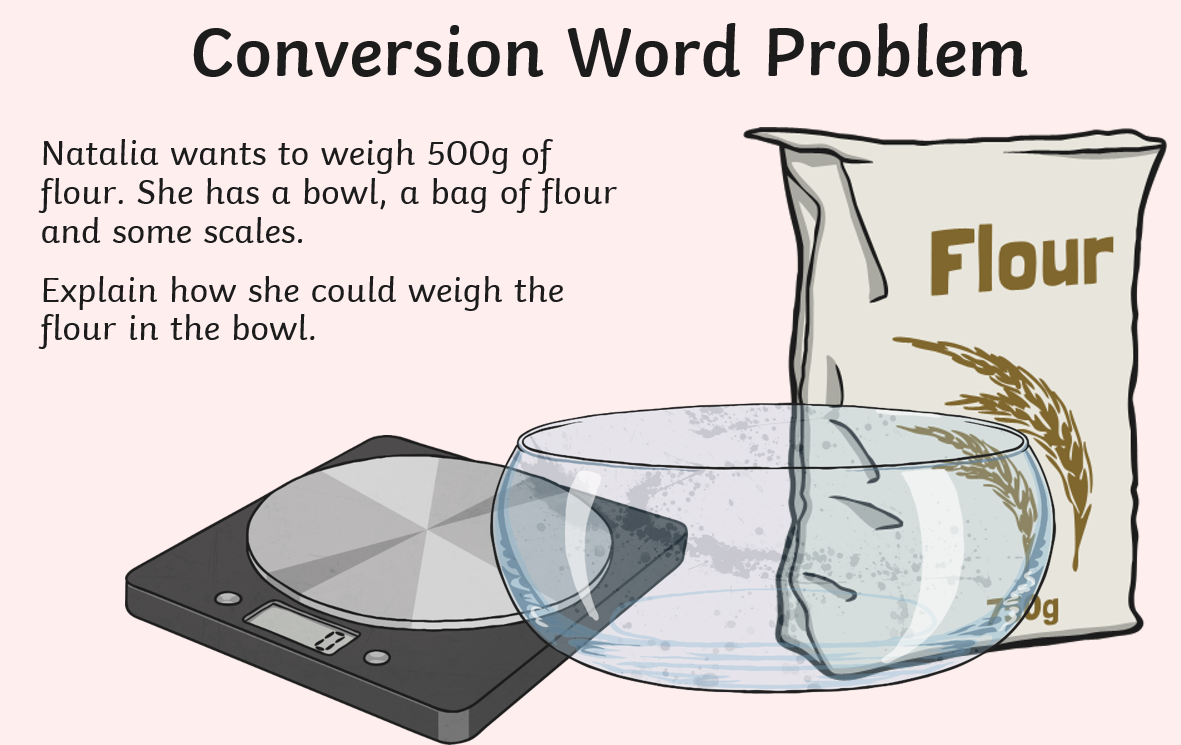 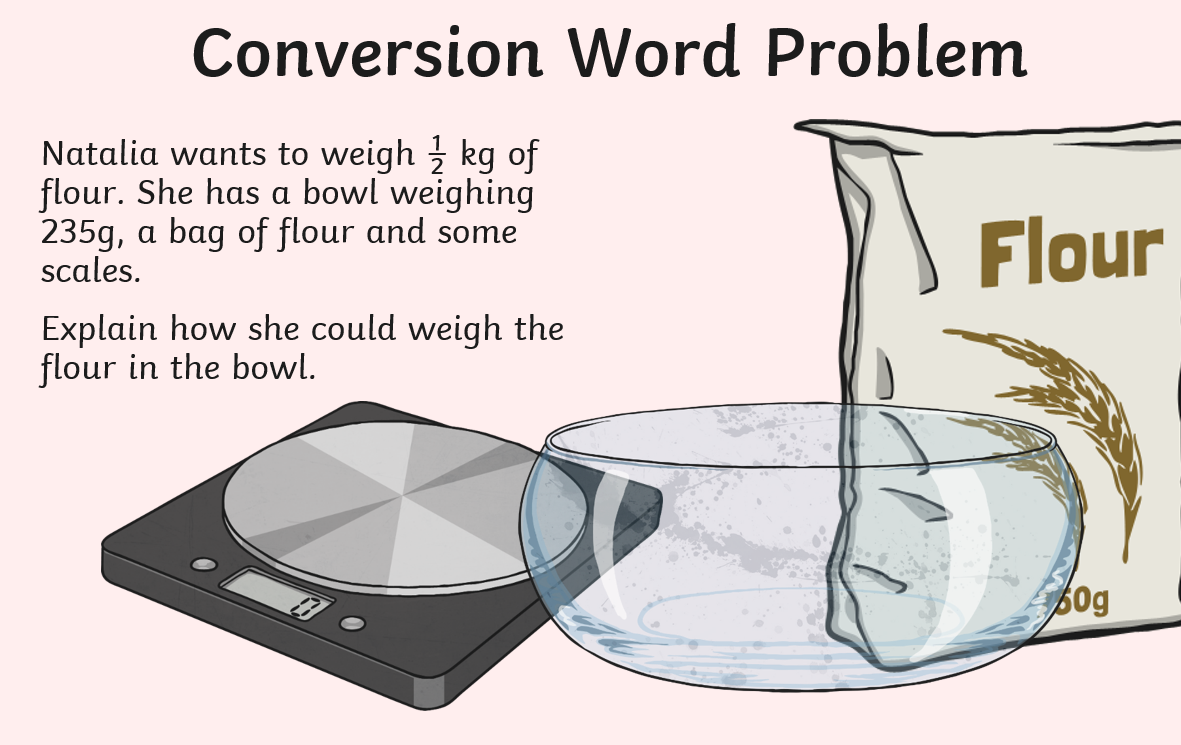 